EK-1 OKULLARDA GÖZLEM DERSİ OKUL FİZİKSEL MEKÂN GÖZLEM FORMU 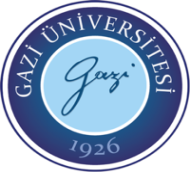 GAZİ ÜNİVERSİTESİGAZİ EĞİTİM FAKÜLTESİ OKULLARDA GÖZLEM DERSİOKUL FİZİKSEL MEKÂN GÖZLEM FORMU Gözlem Tarihi:Uygulama Okulu:Uygulama Sınıfı:Uygulama Öğretmeninin Adı-Soyadı:Uygulama Öğretim Elemanın Adı-Soyadı:Okul bahçesine ilişkin gözlemlerim…………………………………………………………………………………………………………………………………………………………………………………………………………………………………………………………………………………………………………………………………………………………………………………………………………………………………………………………………………………………………………………………………………………………………Ortak kullanım alanlarına ilişkin gözlemlerim (Kütüphane, Laboratuar, Lavabolar, Kantin, Spor Salonu vb.)……………………………………………………………………………………………………………………………………………………………………………………………………………………………………………………………………………………………………………………………………………………………………………………………………………………………………………………………………………………………………………………………………………………………Gözlem sınıfına ilişkin gözlemlerim…………………………………………………………………………………………………………………………………………………………………………………………………………………………………………………………………………………………………………………………………………………………………………………………………………………………………………………………………………………………………………………………………………………………………Okulun ihtiyaçları …………………………………………………………………………………………………………………………………………………………………………………………………………………………………………………………………………………………………………………………………………………………………………………………………………………………………………………………………………………………………………………………………………………………………Okul ihtiyaçlarının giderilmesindeki katkılarım…………………………………………………………………………………………………………………………………………………………………………………………………………………………………………………………………………………………………………………………………………………………………………………………………………………………………………………………………………………………………………………………………………………………………Öğretim Elemanının Değerlendirmesi (Yukarıda yer alan başlıklar doğrultusunda lütfen değerlendirmenizi yazınız).…………………………………………………………………………………………………………………………………………………………………………………………………………………………………………………………………………………………………………………………………………………………………………………………………………………………………………………………………………………………………………………………………………………………………Uygulama öğretim elemanından geri bildirim alındı. Uygulama Öğretim Elemanının İmzasıEK-2 OKULLARDA GÖZLEM DERSİ ÖĞRETMENLER ODASINA İLİŞKİN GÖZLEM FORMU GAZİ ÜNİVERSİTESİGAZİ EĞİTİM FAKÜLTESİ OKULLARDA GÖZLEM DERSİÖĞRETMENLER ODASINA İLİŞKİN GÖZLEM FORMU Gözlem Tarihi:Uygulama Okulu:Uygulama Sınıfı:Uygulama Öğretmeninin Adı-Soyadı:Uygulama Öğretim Elemanın Adı-Soyadı:Öğretmenler odasına ilişkin gözlemlerim …………………………………………………………………………………………………………………………………………………………………………………………………………………………………………………………………………………………………………………………………………………………………………………………………………………………………………………………………………………………………………………………………………………………………Öğretmenler arasındaki iletişime ilişkin gözlemlerim …………………………………………………………………………………………………………………………………………………………………………………………………………………………………………………………………………………………………………………………………………………………………………………………………………………………………………………………………………………………………………………………………………………………………Öğretmenler odasının ihtiyaçları …………………………………………………………………………………………………………………………………………………………………………………………………………………………………………………………………………………………………………………………………………………………………………………………………………………………………………………………………………………………………………………………………………………………………Sizce öğretmenler odası ortamı ve işleyişi nasıl olmalıdır?…………………………………………………………………………………………………………………………………………………………………………………………………………………………………………………………………………………………………………………………………………………………………………………………………………………………………………………………………………………………………………………………………………………………………Öğretim Elemanının Değerlendirmesi (Yukarıda yer alan başlıklar doğrultusunda lütfen değerlendirmenizi yazınız).…………………………………………………………………………………………………………………………………………………………………………………………………………………………………………………………………………………………………………………………………………………………………………………………………………………………………………………………………………………………………………………………………………………………………Uygulama öğretim elemanından geri bildirim alındı. Uygulama Öğretim Elemanının İmzasıEK-3 OKULLARDA GÖZLEM DERSİ İDARECİLER VE OKUL PERSONELLERİNE İLİŞKİN GÖZLEM FORMU GAZİ ÜNİVERSİTESİGAZİ EĞİTİM FAKÜLTESİ OKULLARDA GÖZLEM DERSİİDARECİLER VE OKUL PERSONELLERİ İLİŞKİN GÖZLEM FORMU Gözlem Tarihi:Uygulama Okulu:Uygulama Sınıfı:Gözlem Yapılan Ders:Uygulama Öğretmeninin Adı-Soyadı:Uygulama Öğretim Elemanın Adı-Soyadı:İdareciler ve öğretmenler arasındaki etkileşime ilişkin gözlemlerim …………………………………………………………………………………………………………………………………………………………………………………………………………………………………………………………………………………………………………………………………………………………………………………………………………………………………………………………………………………………………………………………………………………………………İdareciler ve okul personelleri arasındaki etkileşime ilişkin gözlemlerim …………………………………………………………………………………………………………………………………………………………………………………………………………………………………………………………………………………………………………………………………………………………………………………………………………………………………………………………………………………………………………………………………………………………………İdareciler ve öğrenciler arasındaki etkileşime ilişkin gözlemlerim …………………………………………………………………………………………………………………………………………………………………………………………………………………………………………………………………………………………………………………………………………………………………………………………………………………………………………………………………………………………………………………………………………………………………Öğretmenler ve okul personelleri arasındaki etkileşime ilişkin gözlemlerim …………………………………………………………………………………………………………………………………………………………………………………………………………………………………………………………………………………………………………………………………………………………………………………………………………………………………………………………………………………………………………………………………………………………………Öğrenciler ve okul personelleri arasındaki etkileşime ilişkin gözlemlerim …………………………………………………………………………………………………………………………………………………………………………………………………………………………………………………………………………………………………………………………………………………………………………………………………………………………………………………………………………………………………………………………………………………………………İdareciler, öğretmenler ve okul personelleri etkileşimine ilişkin beklentilerim…………………………………………………………………………………………………………………………………………………………………………………………………………………………………………………………………………………………………………………………………………………………………………………………………………………………………………………………………………………………………………………………………………………………………Öğretim Elemanının Değerlendirmesi (Yukarıda yer alan başlıklar doğrultusunda lütfen değerlendirmenizi yazınız).…………………………………………………………………………………………………………………………………………………………………………………………………………………………………………………………………………………………………………………………………………………………………………………………………………………………………………………………………………………………………………………………………………………………………Uygulama öğretim elemanından geri bildirim alındı. Uygulama Öğretim Elemanının İmzasıEK-4 OKULLARDA GÖZLEM DERSİ SINIFIN FİZİKSEL ÖZELLİKLERİNE İLİŞKİN GÖZLEM FORMU GAZİ ÜNİVERSİTESİGAZİ EĞİTİM FAKÜLTESİ OKULLARDA GÖZLEM DERSİSINIFIN FİZİKSEL ÖZELLİKLERİNE İLİŞKİN GÖZLEM FORMU Gözlem Tarihi:Uygulama Okulu:Uygulama Sınıfı:Uygulama Öğretmeninin Adı-Soyadı:Uygulama Öğretim Elemanın Adı-Soyadı:Sınıfın fiziki koşullarına ilişkin gözlemlerim (büyüklüğü, cephesi, şekli vb.)…………………………………………………………………………………………………………………………………………………………………………………………………………………………………………………………………………………………………………………………………………………………………………………………………………………………………………………………………………………………………………………………………………………………………Sınıfın demirbaşlarına ilişkin gözlemlerim …………………………………………………………………………………………………………………………………………………………………………………………………………………………………………………………………………………………………………………………………………………………………………………………………………………………………………………………………………………………………………………………………………………………………Etkinlik köşelerine ilişkin gözlemlerim (oyun köşesi, kitap köşesi, müzik köşesi vb.)…………………………………………………………………………………………………………………………………………………………………………………………………………………………………………………………………………………………………………………………………………………………………………………………………………………………………………………………………………………………………………………………………………………………………Sizce sınıfın fiziki koşulları etkili ders işlemek uygun mudur? Neden?…………………………………………………………………………………………………………………………………………………………………………………………………………………………………………………………………………………………………………………………………………………………………………………………………………………………………………………………………………………………………………………………………………………………………Sizce sınıfın fiziki koşulları nasıl iyileştirilebilir? …………………………………………………………………………………………………………………………………………………………………………………………………………………………………………………………………………………………………………………………………………………………………………………………………………………………………………………………………………………………………………………………………………………………………Öğretim Elemanının Değerlendirmesi (Yukarıda yer alan başlıklar doğrultusunda lütfen değerlendirmenizi yazınız).…………………………………………………………………………………………………………………………………………………………………………………………………………………………………………………………………………………………………………………………………………………………………………………………………………………………………………………………………………………………………………………………………………………………………Uygulama öğretim elemanından geri bildirim alındı. Uygulama Öğretim Elemanının İmzasıEK-5 OKULLARDA GÖZLEM DERSİ SINIF YÖNETİMİNE İLİŞKİN GÖZLEM FORMUGAZİ ÜNİVERSİTESİGAZİ EĞİTİM FAKÜLTESİ OKULLARDA GÖZLEM DERSİSINIF YÖNETİMİNE İLİŞKİN GÖZLEM FORMU Gözlem Tarihi:Uygulama Okulu:Uygulama Sınıfı:Uygulama Öğretmeninin Adı-Soyadı:Uygulama Öğretim Elemanın Adı-Soyadı:Sınıf yönetimi için kullanılan yöntemlere ilişkin gözlemlerim ……………………………………………………………………………………………………………………………………………………………………………………………………………………………………………………………………………………………………………………………………………………………………………………………………………………………………………………………………………………………………………Sınıf yönetimi için kullanılan yöntemlerin etkililiğine ilişkin gözlemlerim ……………………………………………………………………………………………………………………………………………………………………………………………………………………………………………………………………………………………………………………………………………………………………………………………………………………………………………………………………………………………………………Öğrenci-öğretmen etkileşimine ilişkin gözlemlerim……………………………………………………………………………………………………………………………………………………………………………………………………………………………………………………………………………………………………………………………………………………………………………………………………………………………………………………………………………………………………………Öğrenci-öğretmen etkileşiminin sınıf yönetimine etkisi nasıldır?……………………………………………………………………………………………………………………………………………………………………………………………………………………………………………………………………………………………………………………………………………………………………………………………………………………………………………………………………………………………………………Öğrenci-öğrenci etkileşimine ilişkin gözlemlerim……………………………………………………………………………………………………………………………………………………………………………………………………………………………………………………………………………………………………………………………………………………………………………………………………………………………………………………………………………………………………………Öğrenci-öğrenci etkileşiminin sınıf yönetimine etkisi nasıldır?……………………………………………………………………………………………………………………………………………………………………………………………………………………………………………………………………………………………………………………………………………………………………………………………………………………………………………………………………………………………………………Sınıf yönetimi için uygulanabilecek yöntem önerilerim……………………………………………………………………………………………………………………………………………………………………………………………………………………………………………………………………………………………………………………………………………………………………………………………………………………………………………………………………………………………………………Öğretim Elemanının Değerlendirmesi (Yukarıda yer alan başlıklar doğrultusunda lütfen değerlendirmenizi yazınız).……………………………………………………………………………………………………………………………………………………………………………………………………………………………………………………………………………………………………………………………………………………………………………………………………………………………………………………………………………………………………………Uygulama öğretim elemanından geri bildirim alındı. Uygulama Öğretim Elemanının İmzasıEK-6 OKULLARDA GÖZLEM DERSİ DERS SÜRECİNE İLİŞKİN GÖZLEM FORMUGAZİ ÜNİVERSİTESİGAZİ EĞİTİM FAKÜLTESİ OKULLARDA GÖZLEM DERSİDERS SÜRECİNE İLİŞKİN GÖZLEM FORMU Gözlem Tarihi:Uygulama Okulu:Uygulama Sınıfı:Gözlem Yapılan Ders:Uygulama Öğretmeninin Adı-Soyadı:Uygulama Öğretim Elemanın Adı-Soyadı:Dersin giriş bölümüne ilişkin gözlemlerim (Konuya geçiş aşaması)……………………………………………………………………………………………………………………………………………………………………………………………………………………………………………………………………………………………………………………………………………………………………………………………………………………………………………………………………………………………………………Dersin gelişme bölümüne ilişkin gözlemlerim (Konunun anlatım aşaması)……………………………………………………………………………………………………………………………………………………………………………………………………………………………………………………………………………………………………………………………………………………………………………………………………………………………………………………………………………………………………………Dersin sonuç bölümüne ilişkin gözlemlerim (Konunun değerlendirme aşaması)……………………………………………………………………………………………………………………………………………………………………………………………………………………………………………………………………………………………………………………………………………………………………………………………………………………………………………………………………………………………………………Derste kullanılan yöntem ve tekniklere ilişkin gözlemlerim ……………………………………………………………………………………………………………………………………………………………………………………………………………………………………………………………………………………………………………………………………………………………………………………………………………………………………………………………………………………………………………Derste kullanılan yöntem ve tekniklerin etkililiğine ilişkin gözlemlerim ……………………………………………………………………………………………………………………………………………………………………………………………………………………………………………………………………………………………………………………………………………………………………………………………………………………………………………………………………………………………………………Ders sürecine önerilerim (Derste işlenen konuya bağlı olarak Giriş, Gelişme ve Sonuç aşamaları için ayrı ayrı açıklanmalıdır.)……………………………………………………………………………………………………………………………………………………………………………………………………………………………………………………………………………………………………………………………………………………………………………………………………………………………………………………………………………………………………………Derste kullanılabilecek yöntem ve teknik önerilerim (Derste işlenen konuya bağlı olarak açıklanmalıdır.)……………………………………………………………………………………………………………………………………………………………………………………………………………………………………………………………………………………………………………………………………………………………………………………………………………………………………………………………………………………………………………Öğretim Elemanının Değerlendirmesi (Yukarıda yer alan başlıklar doğrultusunda lütfen değerlendirmenizi yazınız).……………………………………………………………………………………………………………………………………………………………………………………………………………………………………………………………………………………………………………………………………………………………………………………………………………………………………………………………………………………………………………Uygulama öğretim elemanından geri bildirim alındı. Uygulama Öğretim Elemanının İmzasıEK-7 OKULLARDA GÖZLEM DERSİ ÖDEV SÜRECİNE İLİŞKİN GÖZLEM FORMUGAZİ ÜNİVERSİTESİGAZİ EĞİTİM FAKÜLTESİ OKULLARDA GÖZLEM DERSİÖDEV SÜRECİNE İLİŞKİN GÖZLEM FORMU Gözlem Tarihi:Uygulama Okulu:Uygulama Sınıfı:Uygulama Öğretmeninin Adı-Soyadı:Uygulama Öğretim Elemanın Adı-Soyadı:Ödevin öğrencilere açıklanmasına ilişkin gözlemlerim …………………………………………………………………………………………………………………………………………………………………………………………………………………………………………………………………………………………………………………………………………………………………………………………………………………………………………………………………………………………………………………………………………………………………Ödev türlerine ilişkin gözlemlerim …………………………………………………………………………………………………………………………………………………………………………………………………………………………………………………………………………………………………………………………………………………………………………………………………………………………………………………………………………………………………………………………………………………………………Öğretmenin ödev dönüt vermesine ilişkin gözlemlerim…………………………………………………………………………………………………………………………………………………………………………………………………………………………………………………………………………………………………………………………………………………………………………………………………………………………………………………………………………………………………………………………………………………………………Öğretim Elemanının Değerlendirmesi (Yukarıda yer alan başlıklar doğrultusunda lütfen değerlendirmenizi yazınız).…………………………………………………………………………………………………………………………………………………………………………………………………………………………………………………………………………………………………………………………………………………………………………………………………………………………………………………………………………………………………………………………………………………………………Uygulama öğretim elemanından geri bildirim alındı. Uygulama Öğretim Elemanının İmzasıEK-8 OKULLARDA GÖZLEM DERSİ ÖLÇME VE DEĞERLENDİRME SÜRECİNE İLİŞKİN GÖZLEM FORMUGAZİ ÜNİVERSİTESİGAZİ EĞİTİM FAKÜLTESİ OKULLARDA GÖZLEM DERSİÖLÇME VE DEĞERLENDİRME SÜRECİNE İLİŞKİN GÖZLEM FORMU Gözlem Tarihi:Uygulama Okulu:Uygulama Sınıfı:Uygulama Öğretmeninin Adı-Soyadı:Uygulama Öğretim Elemanın Adı-Soyadı:Ölçme ve değerlendirmenin ders sürecindeki yerine ilişkin gözlemlerim (Ölçme ve değerlendirme dersin hangi aşamasında/aşamalarında yapılmaktadır? Derste işlenilen konuya bağlı olarak en az 2 ders için açıklanmalıdır.)…………………………………………………………………………………………………………………………………………………………………………………………………………………………………………………………………………………………………………………………………………………………………………………………………………………………………………………………………………………………………………………………………………………………………Ölçme ve değerlendirmede kullanılan yöntemlere ilişkin gözlemlerim (Derste işlenilen konuya bağlı olarak en az 2 ders için açıklanmalıdır.)…………………………………………………………………………………………………………………………………………………………………………………………………………………………………………………………………………………………………………………………………………………………………………………………………………………………………………………………………………………………………………………………………………………………………Ölçme ve değerlendirmede kullanılan yöntemlerin etkililiğine ilişkin gözlemlerim (Derste işlenilen konuya bağlı olarak en az 2 ders için açıklanmalıdır.)…………………………………………………………………………………………………………………………………………………………………………………………………………………………………………………………………………………………………………………………………………………………………………………………………………………………………………………………………………………………………………………………………………………………………Ölçme ve değerlendirmede kullanılabilecek yöntemlere ilişkin önerilerim (Derste işlenilen konuya bağlı olarak en az 2 ders için açıklanmalıdır.)…………………………………………………………………………………………………………………………………………………………………………………………………………………………………………………………………………………………………………………………………………………………………………………………………………………………………………………………………………………………………………………………………………………………………Öğretim Elemanının Değerlendirmesi (Yukarıda yer alan başlıklar doğrultusunda lütfen değerlendirmenizi yazınız).…………………………………………………………………………………………………………………………………………………………………………………………………………………………………………………………………………………………………………………………………………………………………………………………………………………………………………………………………………………………………………………………………………………………………Uygulama öğretim elemanından geri bildirim alındı. Uygulama Öğretim Elemanının İmzasıEK-9 OKULLARDA GÖZLEM DERSİ VELİ TOPLANTILARINA İLİŞKİN GÖZLEM FORMUGAZİ ÜNİVERSİTESİGAZİ EĞİTİM FAKÜLTESİ OKULLARDA GÖZLEM DERSİVELİ TOPLANTILARINA İLİŞKİN GÖZLEM FORMU Gözlem Tarihi:Uygulama Okulu:Uygulama Sınıfı:Uygulama Öğretmeninin Adı-Soyadı:Uygulama Öğretim Elemanın Adı-Soyadı:Veli toplantısı planlamasına ilişkin gözlemlerim (Veli toplantısı nasıl ve ne sıklıkla planlanıyor? Öğrencilere ve velilere nasıl duyuruluyor? vb.)…………………………………………………………………………………………………………………………………………………………………………………………………………………………………………………………………………………………………………………………………………………………………………………………………………………………………………………………………………………………………………………………………………………………………Öğretmen-Veli iletişimine ilişkin gözlemlerim…………………………………………………………………………………………………………………………………………………………………………………………………………………………………………………………………………………………………………………………………………………………………………………………………………………………………………………………………………………………………………………………………………………………………Velilerin sorun ve isteklerine ilişkin gözlemlerim…………………………………………………………………………………………………………………………………………………………………………………………………………………………………………………………………………………………………………………………………………………………………………………………………………………………………………………………………………………………………………………………………………………………………Veli toplantılarına ilişkin önerilerim (Veli toplantısı planlaması, toplantı şekli, toplantı zamanı, toplantının fiziksel koşulları, katılımcı sayısı, öğretmen/veli iletişimi vb.)…………………………………………………………………………………………………………………………………………………………………………………………………………………………………………………………………………………………………………………………………………………………………………………………………………………………………………………………………………………………………………………………………………………………………Öğretim Elemanının Değerlendirmesi (Yukarıda yer alan başlıklar doğrultusunda lütfen değerlendirmenizi yazınız).…………………………………………………………………………………………………………………………………………………………………………………………………………………………………………………………………………………………………………………………………………………………………………………………………………………………………………………………………………………………………………………………………………………………………Uygulama öğretim elemanından geri bildirim alındı. Uygulama Öğretim Elemanının İmzasıEK-10 OKULLARDA GÖZLEM DERSİ ZÜMRE ÇALIŞMALARINA İLİŞKİN GÖZLEM FORMUGAZİ ÜNİVERSİTESİGAZİ EĞİTİM FAKÜLTESİ OKULLARDA GÖZLEM DERSİZÜMRE ÇALIŞMALARINA İLİŞKİN GÖZLEM FORMU Gözlem Tarihi:Uygulama Okulu:Uygulama Sınıfı:Uygulama Öğretmeninin Adı-Soyadı:Uygulama Öğretim Elemanın Adı-Soyadı:Zümre çalışmasının planlamasına ilişkin gözlemlerim…………………………………………………………………………………………………………………………………………………………………………………………………………………………………………………………………………………………………………………………………………………………………………………………………………………………………………………………………………………………………………………………………………………………………Zümre çalışmasında yapılanlara ilişkin gözlemlerim…………………………………………………………………………………………………………………………………………………………………………………………………………………………………………………………………………………………………………………………………………………………………………………………………………………………………………………………………………………………………………………………………………………………………Zümredeki öğretmenler arası iletişime ilişkin gözlemlerim…………………………………………………………………………………………………………………………………………………………………………………………………………………………………………………………………………………………………………………………………………………………………………………………………………………………………………………………………………………………………………………………………………………………………Zümre sorun ve isteklerine ilişkin gözlemlerim…………………………………………………………………………………………………………………………………………………………………………………………………………………………………………………………………………………………………………………………………………………………………………………………………………………………………………………………………………………………………………………………………………………………………Zümre çalışmalarına ilişkin önerilerim (Zümre çalışmalarının planlaması, çalışmaların yapıldığı ortamın fiziksel koşulları, katılımcı sayısı, yapılan çalışmalar, çalışmaların yürütülme şekli vb.)…………………………………………………………………………………………………………………………………………………………………………………………………………………………………………………………………………………………………………………………………………………………………………………………………………………………………………………………………………………………………………………………………………………………………Öğretim Elemanının Değerlendirmesi (Yukarıda yer alan başlıklar doğrultusunda lütfen değerlendirmenizi yazınız).…………………………………………………………………………………………………………………………………………………………………………………………………………………………………………………………………………………………………………………………………………………………………………………………………………………………………………………………………………………………………………………………………………………………………Uygulama öğretim elemanından geri bildirim alındı. Uygulama Öğretim Elemanının İmzasıEK-11 OKULLARDA GÖZLEM DERSİ BİREYSEL FARKLILIKLARI OLAN ÖĞRENCİLERE İLİŞKİN GÖZLEM FORMUGAZİ ÜNİVERSİTESİGAZİ EĞİTİM FAKÜLTESİ OKULLARDA GÖZLEM DERSİZÜMRE ÇALIŞMALARINA İLİŞKİN GÖZLEM FORMU Gözlem Tarihi:Uygulama Okulu:Uygulama Sınıfı:Uygulama Öğretmeninin Adı-Soyadı:Uygulama Öğretim Elemanın Adı-Soyadı:Gözlemlediğim bireysel farklılıklar (Özel öğrenme güçlüğü, üstün zekalı vb.)…………………………………………………………………………………………………………………………………………………………………………………………………………………………………………………………………………………………………………………………………………………………………………………………………………………………………………………………………………………………………………………………………………………………………Öğretmen ve bireysel farklılığa sahip öğrenci arasındaki iletişime ilişkin gözlemlerim…………………………………………………………………………………………………………………………………………………………………………………………………………………………………………………………………………………………………………………………………………………………………………………………………………………………………………………………………………………………………………………………………………………………………Öğrenciler ve bireysel farklılığa sahip öğrenci arasındaki iletişime ilişkin gözlemlerim…………………………………………………………………………………………………………………………………………………………………………………………………………………………………………………………………………………………………………………………………………………………………………………………………………………………………………………………………………………………………………………………………………………………………Bireysel farklılığa sahip öğrencinin sorun ve isteklerine ilişkin gözlemlerim…………………………………………………………………………………………………………………………………………………………………………………………………………………………………………………………………………………………………………………………………………………………………………………………………………………………………………………………………………………………………………………………………………………………………Bireysel farklılığa sahip öğrencilere yönelik önerilerim …………………………………………………………………………………………………………………………………………………………………………………………………………………………………………………………………………………………………………………………………………………………………………………………………………………………………………………………………………………………………………………………………………………………………Öğretim Elemanının Değerlendirmesi (Yukarıda yer alan başlıklar doğrultusunda lütfen değerlendirmenizi yazınız).…………………………………………………………………………………………………………………………………………………………………………………………………………………………………………………………………………………………………………………………………………………………………………………………………………………………………………………………………………………………………………………………………………………………………Uygulama öğretim elemanından geri bildirim alındı. Uygulama Öğretim Elemanının İmzasıEK-12 OKULLARDA GÖZLEM DERSİ ÖNEMLİ GÜN VE HAFTALARA İLİŞKİN GÖZLEM FORMUGAZİ ÜNİVERSİTESİGAZİ EĞİTİM FAKÜLTESİ OKULLARDA GÖZLEM DERSİÖNEMLİ GÜN VE HAFTALARA İLİŞKİN GÖZLEM FORMU Gözlem Tarihi:Uygulama Okulu:Uygulama Sınıfı:Uygulama Öğretmeninin Adı-Soyadı:Uygulama Öğretim Elemanın Adı-Soyadı:Yapılan önemli gün ve hafta etkinliklerine ilişkin gözlemlerim…………………………………………………………………………………………………………………………………………………………………………………………………………………………………………………………………………………………………………………………………………………………………………………………………………………………………………………………………………………………………………………………………………………………………Önemli gün ve haftalarda öğretmen ve öğrenciler arasındaki iletişime ilişkin gözlemlerim…………………………………………………………………………………………………………………………………………………………………………………………………………………………………………………………………………………………………………………………………………………………………………………………………………………………………………………………………………………………………………………………………………………………………Önemli gün ve haftalarda öğrenciler arasındaki iletişime ilişkin gözlemlerim…………………………………………………………………………………………………………………………………………………………………………………………………………………………………………………………………………………………………………………………………………………………………………………………………………………………………………………………………………………………………………………………………………………………………Önemli gün ve hafta etkinliklerinde gözlemlediğim sorun ve istekler …………………………………………………………………………………………………………………………………………………………………………………………………………………………………………………………………………………………………………………………………………………………………………………………………………………………………………………………………………………………………………………………………………………………………Önemli gün ve hafta etkinliklerine yönelik önerilerim …………………………………………………………………………………………………………………………………………………………………………………………………………………………………………………………………………………………………………………………………………………………………………………………………………………………………………………………………………………………………………………………………………………………………Öğretim Elemanının Değerlendirmesi (Yukarıda yer alan başlıklar doğrultusunda lütfen değerlendirmenizi yazınız).…………………………………………………………………………………………………………………………………………………………………………………………………………………………………………………………………………………………………………………………………………………………………………………………………………………………………………………………………………………………………………………………………………………………………Uygulama öğretim elemanından geri bildirim alındı. Uygulama Öğretim Elemanının İmzasıEK-13 ÖĞRETMENLİK UYGULAMASINA GİRİŞ DERSİ UYGULAMA ÖĞRETMENİ DERS DEĞERLENDİRME FORMUGAZİ ÜNİVERSİTESİGAZİ EĞİTİM FAKÜLTESİ ÖĞRETMENLİK UYGULAMASINA GİRİŞ DERSİUYGULAMA ÖĞRETMENİ DERS DEĞERLENDİRME FORMUUygulama Tarihi:Uygulama Okulu:Uygulama Sınıfı:Uygulama Dersi:Uygulama Öğretmeninin Adı-Soyadı:Uygulama Öğretim Elemanın Adı-Soyadı:Uygulama Öğretmeninin İmzasıEK-14 ÖĞRETMENLİK UYGULAMASINA GİRİŞ DERSİ UYGULAMA ÖĞRETİM ELEMANI DERS DEĞERLENDİRME FORMUGAZİ ÜNİVERSİTESİGAZİ EĞİTİM FAKÜLTESİÖĞRETMENLİK UYGULAMASINA GİRİŞ DERSİUYGULAMA ÖĞRETİM ELEMANI DERS DEĞERLENDİRME FORMUUygulama Tarihi:Uygulama Okulu:Uygulama Sınıfı:Uygulama Dersi:Uygulama Öğretmeninin Adı-Soyadı:Uygulama Öğretim Elemanın Adı-Soyadı:Uygulama Öğretim Elemanının İmzasıEK-15 ÖĞRETMENLİK UYGULAMASI DERSİ UYGULAMA ÖĞRETMENİ DERS DEĞERLENDİRME FORMUGAZİ ÜNİVERSİTESİGAZİ EĞİTİM FAKÜLTESİÖĞRETMENLİK UYGULAMASI DERSİUYGULAMA ÖĞRETMENİ DERS DEĞERLENDİRME FORMUUygulama Tarihi:Uygulama Okulu:Uygulama Sınıfı:Uygulama Dersi:Uygulama Öğretmeninin Adı-Soyadı:Uygulama Öğretim Elemanın Adı-Soyadı:Bu değerlendirme formundaki maddelerin karşısında bulunan kısaltmaların anlamı:(E) = Eksiği var 	(K) = Kabul edilebilir	            (İ) = İyi yetişmiş			           Uygun olan seçeneği (+) ile işaretleyiniz.EK-16 ÖĞRETMENLİK UYGULAMASI DERSİ UYGULAMA ÖĞRETİM ELEMANI DERS DEĞERLENDİRME FORMUGAZİ ÜNİVERSİTESİGAZİ EĞİTİM FAKÜLTESİÖĞRETMENLİK UYGULAMASI DERSİUYGULAMA ÖĞRETİM ELEMANI DERS DEĞERLENDİRME FORMUUygulama Tarihi:Uygulama Okulu:Uygulama Sınıfı:Uygulama Dersi:Uygulama Öğretmeninin Adı-Soyadı:Uygulama Öğretim Elemanın Adı-Soyadı:Bu değerlendirme formundaki maddelerin karşısında bulunan kısaltmaların anlamı:(E) = Eksiği var 	(K) = Kabul edilebilir	            (İ) = İyi yetişmiş			           Uygun olan seçeneği (+) ile işaretleyiniz.EK-17 ÖĞRETMENLİK UYGULAMASINA GİRİŞ DERSİ UYGULAMA ÖĞRETİM ELEMANI DÖNEM DEĞERLENDİRME FORMUGAZİ ÜNİVERSİTESİGAZİ EĞİTİM FAKÜLTESİÖĞRETMENLİK UYGULAMASINA GİRİŞ DERSİUYGULAMA ÖĞRETİM ELEMANI DÖNEM DEĞERLENDİRME FORMUUygulama Başlama ve Bitiş Tarihi:Öğrencinin Adı Soyadı:Uygulama Başlama ve Bitiş Tarihi:Uygulama Okulu:Uygulama Sınıfı:Uygulama Öğretmeninin Adı-Soyadı:Uygulama Öğretim Elemanın Adı-Soyadı:(Bu form dönem sonunda her bir öğrenci için doldurulacaktır.) Öğrencinin dönem boyunca göstermiş olduğu performansı değerlendiriniz. (Konu alan bilgisi ve alan eğitimi hakimiyeti, öğrenciyi tanıma bilgisi ve öğrenciye yaklaşımı, uygun öğrenme ortamı oluşturması, öğrenci başarısını değerlendirilmesi, ders planlaması ve işlenmesi ve mesleki tutum ve değerlere yaklaşımı vb.) Uygulama Öğretim Elemanının İmzası  EK-18 ÖĞRETMENLİK UYGULAMASINA GİRİŞ DERSİ UYGULAMA ÖĞRETMENİ DÖNEM DEĞERLENDİRME FORMUGAZİ ÜNİVERSİTESİGAZİ EĞİTİM FAKÜLTESİÖĞRETMENLİK UYGULAMASINA GİRİŞ DERSİUYGULAMA ÖĞRETMENİ DÖNEM DEĞERLENDİRME FORMUUygulama Başlama ve Bitiş Tarihi:Öğrencinin Adı Soyadı:Uygulama Başlama ve Bitiş Tarihi:Uygulama Okulu:Uygulama Sınıfı:Uygulama Öğretmeninin Adı-Soyadı:Uygulama Öğretim Elemanın Adı-Soyadı:(Bu form dönem sonunda her bir öğrenci için doldurulacaktır.) Öğrencinin dönem boyunca göstermiş olduğu performansı değerlendiriniz. (Konu alan bilgisi ve alan eğitimi hakimiyeti, öğrenciyi tanıma bilgisi ve öğrenciye yaklaşımı, uygun öğrenme ortamı oluşturması, öğrenci başarısını değerlendirilmesi, ders planlaması ve işlenmesi ve mesleki tutum ve değerlere yaklaşımı vb.) Uygulama Öğretmeninin İmzası EK-19 ÖĞRETMENLİK UYGULAMASI DERSİ UYGULAMA ÖĞRETİM ELEMANI DÖNEM DEĞERLENDİRME FORMUGAZİ ÜNİVERSİTESİGAZİ EĞİTİM FAKÜLTESİÖĞRETMENLİK UYGULAMASI DERSİUYGULAMA ÖĞRETİM ELEMANI DÖNEM DEĞERLENDİRME FORMUUygulama Başlama ve Bitiş Tarihi:Öğrencinin Adı Soyadı:Uygulama Başlama ve Bitiş Tarihi:Uygulama Okulu:Uygulama Sınıfı:Uygulama Öğretmeninin Adı-Soyadı:Uygulama Öğretim Elemanın Adı-Soyadı:(Bu form dönem sonunda her bir öğrenci için doldurulacaktır.) Öğrencinin dönem boyunca göstermiş olduğu performansı değerlendiriniz. (Konu alan bilgisi ve alan eğitimi hakimiyeti, öğrenciyi tanıma bilgisi ve öğrenciye yaklaşımı, uygun öğrenme ortamı oluşturması, öğrenci başarısını değerlendirilmesi, ders planlaması ve işlenmesi ve mesleki tutum ve değerlere yaklaşımı vb.) Uygulama Öğretim Elemanının İmzası  EK-20 ÖĞRETMENLİK UYGULAMASI DERSİ UYGULAMA ÖĞRETMENİ DÖNEM DEĞERLENDİRME FORMUGAZİ ÜNİVERSİTESİGAZİ EĞİTİM FAKÜLTESİÖĞRETMENLİK UYGULAMASI DERSİUYGULAMA ÖĞRETMENİ DÖNEM DEĞERLENDİRME FORMUUygulama Başlama ve Bitiş Tarihi:Öğrencinin Adı Soyadı:Uygulama Başlama ve Bitiş Tarihi:Uygulama Okulu:Uygulama Sınıfı:Uygulama Öğretmeninin Adı-Soyadı:Uygulama Öğretim Elemanın Adı-Soyadı:(Bu form dönem sonunda her bir öğrenci için doldurulacaktır.) Öğrencinin dönem boyunca göstermiş olduğu performansı değerlendiriniz. (Konu alan bilgisi ve alan eğitimi hakimiyeti, öğrenciyi tanıma bilgisi ve öğrenciye yaklaşımı, uygun öğrenme ortamı oluşturması, öğrenci başarısını değerlendirilmesi, ders planlaması ve işlenmesi ve mesleki tutum ve değerlere yaklaşımı vb.) Uygulama Öğretmeninin İmzasıEK-21 OKULLARDA GÖZLEM DERSİ ÖĞRENCİ DEVAM FORMUGAZİ ÜNİVERSİTESİGAZİ EĞİTİM FAKÜLTESİ OKULLARDA GÖZLEM DERSİÖĞRENCİ DEVAM FORMUÖğrencinin Adı-Soyadı:Öğrencinin Numarası:Uygulama Okulu:Uygulama Öğretmeninin Adı-Soyadı:Uygulama Öğretim Elemanın Adı-Soyadı:Uygulama Başlama ve Bitiş Tarihi:EK-22 ÖĞRETMENLİK UYGULAMASINA GİRİŞ DERSİ ÖĞRENCİ DEVAM FORMUGAZİ ÜNİVERSİTESİGAZİ EĞİTİM FAKÜLTESİ ÖĞRETMENLİK UYGULAMASINA GİRİŞ DERSİÖĞRENCİ DEVAM FORMUÖğrencinin Adı-Soyadı:Öğrencinin Numarası:Uygulama Okulu:Uygulama Öğretmeninin Adı-Soyadı:Uygulama Öğretim Elemanın Adı-Soyadı:Uygulama Başlama ve Bitiş Tarihi:EK-23 ÖĞRETMENLİK UYGULAMASI DERSİ ÖĞRENCİ DEVAM FORMUGAZİ ÜNİVERSİTESİGAZİ EĞİTİM FAKÜLTESİ ÖĞRETMENLİK UYGULAMASI DERSİÖĞRENCİ DEVAM FORMUÖğrencinin Adı-Soyadı:Öğrencinin Numarası:Uygulama Okulu:Uygulama Öğretmeninin Adı-Soyadı:Uygulama Öğretim Elemanın Adı-Soyadı:Uygulama Başlama ve Bitiş Tarihi:EK-24 ÖĞRETMENLİK UYGULAMASINA GİRİŞ DERSİ DERS PLANI FORMUGAZİ ÜNİVERSİTESİGAZİ EĞİTİM FAKÜLTESİ ÖĞRETMENLİK UYGULAMASINA GİRİŞ DERSİDERS PLANI FORMU(Uygulama okuluna gelen öğrenciler isterlerse aşağıdaki ders planını kullanabilirler.)Dersin Adı:Sınıf:Ünite Adı:Konu:Süre:“Ders planı kontrol edilmiştir.”                              Uygulama Öğretim Elemanının İmzası                                                                           “Ders planı uygulanmıştır.”                                                  Uygulama Öğretmenin İmzasıEK-25 ÖĞRETMENLİK UYGULAMASI DERSİ DERS PLANI FORMUGAZİ ÜNİVERSİTESİGAZİ EĞİTİM FAKÜLTESİ ÖĞRETMENLİK UYGULAMASI DERSİDERS PLANI FORMU(Uygulama okuluna gelen öğrenciler isterlerse aşağıdaki ders planını kullanabilirler.)Dersin Adı:Sınıf:Ünite Adı:Konu:Süre:“Ders planı kontrol edilmiştir.”                              Uygulama Öğretim Elemanının İmzası                                                                           “Ders planı uygulanmıştır.”                                                  Uygulama Öğretmenin İmzasıMaddelerGözlendiGözlendiGözlendiGözlenmediMaddelerİyi DüzeydeOrta DüzeydeAz DüzeydeGözlenmedi1. Konu ve Pedagojik Alan Bilgisi1. Konu ve Pedagojik Alan Bilgisi1. Konu ve Pedagojik Alan Bilgisi1. Konu ve Pedagojik Alan Bilgisi1. Konu ve Pedagojik Alan Bilgisi1.1. Konu ile ilgili temel ilke ve kavramları bilme1. 2. Konuda geçen temel ilke ve kavramları ilişkilendirebilme1. 3. Konunun gerektirdiği sözel ve görsel dili (şekil, şema, grafik, formül vb.) uygun biçimde kullanabilme1. 4. Konu ile alanın diğer konularını ilişkilendirebilme1. 5.  Özel öğretim yaklaşım, yöntem ve tekniklerini bilme1. 6. Öğretim teknolojilerinden yararlanabilme1. 7. Öğrencilerde yanlış gelişmiş kavramları belirleyebilme1. 8. Öğrenci sorularına uygun ve yeterli yanıtlar oluşturabilme2. Öğretme-Öğrenme Süreci2. Öğretme-Öğrenme Süreci2. Öğretme-Öğrenme Süreci2. Öğretme-Öğrenme Süreci2. Öğretme-Öğrenme Süreci2. 1. Öğrencilerin dikkatini çekebilme2. 2. Konu önceki ders ile ilişkilendirebilme 2. 3. Konuyu yaşamla ilişkilendirebilme2. 4. Öğrencilerin konuya ilişkin ön bilgilerini değerlendirme2. 5. Öğrencilere konuya dair bilgileri açıklayabilme2. 6. Öğrenciler için etkinlikler düzenleme2. 7. Uygun araç-gereç ve materyal seçme ve hazırlayabilme2. 8. Öğretim araç-gereç ve materyalini sınıf düzeyine uygun biçimde kullanabilme2. 9. Ders süresince ara özetleme yapabilme2. 10. Öğrencilerin anlama düzeylerine göre dönütler verebilme2. 11. Kazanımlara uygun değerlendirme teknikleri kullanabilme2. 12. Öğretimi bireysel farklılıkları dikkate alarak uygulama3. Sınıf Yönetimi3. Sınıf Yönetimi3. Sınıf Yönetimi3. Sınıf Yönetimi3. Sınıf Yönetimi3.1. Öğrencilerle etkili iletişim kurabilme3.2. Anlaşılır açıklamalar ve yönergeler verebilme3. 3. Pekiştireç kullanabilme3. 4. Ses tonunu etkili biçimde kullanabilme3. 5. Öğrencileri ilgi ile dinleme3. 6. Sözel dili ve beden dilini etkili biçimde kullanabilme3. 7. Demokratik bir öğrenme ortamı sağlayabilme3. 8. Derse ilgi ve güdünün sürekliliğini sağlayabilme3. 9. Kesinti ve engellemelere karşı uygun önlemler alabilmeMaddelerGözlendiGözlendiGözlendiGözlenmediMaddelerİyi DüzeydeOrta DüzeydeAz DüzeydeGözlenmedi1. Konu ve Pedagojik Alan Bilgisi1. Konu ve Pedagojik Alan Bilgisi1. Konu ve Pedagojik Alan Bilgisi1. Konu ve Pedagojik Alan Bilgisi1. Konu ve Pedagojik Alan Bilgisi1. 1. Konu ile ilgili temel ilke ve kavramları bilme1. 2. Konuda geçen temel ilke ve kavramları ilişkilendirebilme1. 3. Konunun gerektirdiği sözel ve görsel dili (şekil, şema, grafik, formül vb.) uygun biçimde kullanabilme1. 4. Konu ile alanın diğer konularını ilişkilendirebilme1. 5.  Özel öğretim yaklaşım, yöntem ve tekniklerini bilme1. 6. Öğretim teknolojilerinden yararlanabilme1. 7. Öğrencilerde yanlış gelişmiş kavramları belirleyebilme1. 8. Öğrenci sorularına uygun ve yeterli yanıtlar oluşturabilme2. Öğretme-Öğrenme Süreci2. Öğretme-Öğrenme Süreci2. Öğretme-Öğrenme Süreci2. Öğretme-Öğrenme Süreci2. Öğretme-Öğrenme Süreci2. 1. Öğrencilerin dikkatini çekebilme2. 2. Konu önceki ders ile ilişkilendirebilme 2. 3. Konuyu yaşamla ilişkilendirebilme2. 4. Öğrencilerin konuya ilişkin ön bilgilerini değerlendirme2. 5. Öğrencilere konuya dair bilgileri açıklayabilme2. 6. Öğrenciler için etkinlikler düzenleme2. 7. Uygun araç-gereç ve materyal seçme ve hazırlayabilme2. 8. Öğretim araç-gereç ve materyalini sınıf düzeyine uygun biçimde kullanabilme2. 9. Ders süresince ara özetleme yapabilme2. 10. Öğrencilerin anlama düzeylerine göre dönütler verebilme2. 11. Kazanımlara uygun değerlendirme teknikleri kullanabilme2. 12. Öğretimi bireysel farklılıkları dikkate alarak uygulama3. Sınıf Yönetimi3. Sınıf Yönetimi3. Sınıf Yönetimi3. Sınıf Yönetimi3. Sınıf Yönetimi3. 1. Öğrencilerle etkili iletişim kurabilme3. 2. Anlaşılır açıklamalar ve yönergeler verebilme3. 3. Pekiştireç kullanabilme3. 4. Ses tonunu etkili biçimde kullanabilme3. 5. Öğrencileri ilgi ile dinleme3. 6.Sözel dili ve beden dilini etkili biçimde kullanabilme3. 7. Demokratik bir öğrenme ortamı sağlayabilme3. 8. Derse ilgi ve güdünün sürekliliğini sağlayabilme3. 9. Kesinti ve engellemelere karşı uygun önlemler alabilmeEKİ1.0        KONU ALANI VE ALAN EĞİTİMİ	1.0        KONU ALANI VE ALAN EĞİTİMİ	1.0        KONU ALANI VE ALAN EĞİTİMİ	1.0        KONU ALANI VE ALAN EĞİTİMİ	1.0        KONU ALANI VE ALAN EĞİTİMİ	1.0        KONU ALANI VE ALAN EĞİTİMİ	1.1        KONU ALANI BİLGİSİ1.1        KONU ALANI BİLGİSİ1.1        KONU ALANI BİLGİSİ1.1        KONU ALANI BİLGİSİ1.1        KONU ALANI BİLGİSİ1.1        KONU ALANI BİLGİSİ1.1.1Konu ile ilgili temel ilke ve kavramları bilme1.1.2Konuda geçen temel ilke ve kavramları mantıksal bir tutarlılıkla ilişkilendirebilme1.1.3Konunun gerektirdiği sözel ve görsel dili (şekil, şema, grafik, formül vb.) uygun biçimde kullanabilme1.1.4Konu ile alanın diğer konularını ilişkilendirebilme1.2.        ALAN EĞİTİMİ BİLGİSİ1.2.        ALAN EĞİTİMİ BİLGİSİ1.2.        ALAN EĞİTİMİ BİLGİSİ1.2.        ALAN EĞİTİMİ BİLGİSİ1.2.        ALAN EĞİTİMİ BİLGİSİ1.2.        ALAN EĞİTİMİ BİLGİSİ1.2.1Özel öğretim yaklaşım, yöntem ve tekniklerini bilme1.2.2Öğretim teknolojilerinden yararlanabilme1.2.3Öğrencilerde yanlış gelişmiş kavramları belirleyebilme1.2.4Öğrenci sorularına uygun ve yeterli yanıtlar oluşturabilme1.2.5Öğrenme ortamının güvenliğini sağlayabilme2.0        ÖĞRETME-ÖĞRENME SÜRECİ2.0        ÖĞRETME-ÖĞRENME SÜRECİ2.0        ÖĞRETME-ÖĞRENME SÜRECİ2.0        ÖĞRETME-ÖĞRENME SÜRECİ2.0        ÖĞRETME-ÖĞRENME SÜRECİ2.0        ÖĞRETME-ÖĞRENME SÜRECİ2.1        ÖĞRETİM SÜRECİ2.1        ÖĞRETİM SÜRECİ2.1        ÖĞRETİM SÜRECİ2.1        ÖĞRETİM SÜRECİ2.1        ÖĞRETİM SÜRECİ2.1        ÖĞRETİM SÜRECİ2.1.1Konuyu önceki ve sonraki derslerle ilişkilendirebilme2.1.2Kazanımlara uygun yöntem ve teknikleri belirleyebilme2.1.3Zamanı verimli kullanabilme2.1.4Öğrencilerin etkin katılımı için etkinlikler düzenleyebilme2.1.5Öğretimi bireysel farklılıklara göre sürdürebilme2.1.6Uygun araç-gereç ve materyal seçme ve hazırlayabilme2.1.7Öğretim araç-gereç ve materyalini sınıf düzeyine uygun biçimde kullanabilme2.1.8Ders süresince ara özetleme yapabilme2.1.9Öğrencilerin anlama düzeylerine göre dönütler verebilme2.1.10Konuyu yaşamla ilişkilendirebilme2.1.11Kazanımlara uygun değerlendirme teknikleri kullanabilme2.2       SINIF YÖNETİMİ2.2       SINIF YÖNETİMİ2.2       SINIF YÖNETİMİ2.2       SINIF YÖNETİMİ2.2       SINIF YÖNETİMİ2.2       SINIF YÖNETİMİDers başında2.2.1Derse uygun bir giriş yapabilme2.2.2.Derse ilgi ve dikkati çekebilmeDers süresinde2.2.3Demokratik bir öğrenme ortamı sağlayabilme2.2.4Derse ilgi ve güdünün sürekliliğini sağlayabilme2.2.5Kesinti ve engellemelere karşı uygun önlemler alabilme2.2.6Övgü ve yaptırımlardan yararlanabilmeDers sonunda2.2.7Dersi toplayabilme2.2.8Gelecek dersle ilgili bilgiler ve ödevler verebilme2.2.9Öğrencileri sınıftan çıkarmaya hazırlayabilme2.3       İLETİŞİM2.3       İLETİŞİM2.3       İLETİŞİM2.3       İLETİŞİM2.3       İLETİŞİM2.3       İLETİŞİM2.3.1Öğrencilerle etkili iletişim kurabilme2.3.2Anlaşılır açıklamalar ve yönergeler verebilme2.3.3Konuya uygun düşündürücü sorular sorabilme2.3.4Ses tonunu etkili biçimde kullanabilme2.3.5Öğrencileri ilgi ile dinleme2.3.6Sözel dili ve beden dilini etkili biçimde kullanabilmeEKİ1.0        KONU ALANI VE ALAN EĞİTİMİ	1.0        KONU ALANI VE ALAN EĞİTİMİ	1.0        KONU ALANI VE ALAN EĞİTİMİ	1.0        KONU ALANI VE ALAN EĞİTİMİ	1.0        KONU ALANI VE ALAN EĞİTİMİ	1.0        KONU ALANI VE ALAN EĞİTİMİ	1.1        KONU ALANI BİLGİSİ1.1        KONU ALANI BİLGİSİ1.1        KONU ALANI BİLGİSİ1.1        KONU ALANI BİLGİSİ1.1        KONU ALANI BİLGİSİ1.1        KONU ALANI BİLGİSİ1.1.1Konu ile ilgili temel ilke ve kavramları bilme1.1.2Konuda geçen temel ilke ve kavramları mantıksal bir tutarlılıkla ilişkilendirebilme1.1.3Konunun gerektirdiği sözel ve görsel dili (şekil, şema, grafik, formül vb.) uygun biçimde kullanabilme1.1.4Konu ile alanın diğer konularını ilişkilendirebilme1.2.        ALAN EĞİTİMİ BİLGİSİ1.2.        ALAN EĞİTİMİ BİLGİSİ1.2.        ALAN EĞİTİMİ BİLGİSİ1.2.        ALAN EĞİTİMİ BİLGİSİ1.2.        ALAN EĞİTİMİ BİLGİSİ1.2.        ALAN EĞİTİMİ BİLGİSİ1.2.1Özel öğretim yaklaşım, yöntem ve tekniklerini bilme1.2.2Öğretim teknolojilerinden yararlanabilme1.2.3Öğrencilerde yanlış gelişmiş kavramları belirleyebilme1.2.4Öğrenci sorularına uygun ve yeterli yanıtlar oluşturabilme1.2.5Öğrenme ortamının güvenliğini sağlayabilme2.0        ÖĞRETME-ÖĞRENME SÜRECİ2.0        ÖĞRETME-ÖĞRENME SÜRECİ2.0        ÖĞRETME-ÖĞRENME SÜRECİ2.0        ÖĞRETME-ÖĞRENME SÜRECİ2.0        ÖĞRETME-ÖĞRENME SÜRECİ2.0        ÖĞRETME-ÖĞRENME SÜRECİ2.1        ÖĞRETİM SÜRECİ2.1        ÖĞRETİM SÜRECİ2.1        ÖĞRETİM SÜRECİ2.1        ÖĞRETİM SÜRECİ2.1        ÖĞRETİM SÜRECİ2.1        ÖĞRETİM SÜRECİ2.1.1Konuyu önceki ve sonraki derslerle ilişkilendirebilme2.1.2Kazanımlara uygun yöntem ve teknikleri belirleyebilme2.1.3Zamanı verimli kullanabilme2.1.4Öğrencilerin etkin katılımı için etkinlikler düzenleyebilme2.1.5Öğretimi bireysel farklılıklara göre sürdürebilme2.1.6Uygun araç-gereç ve materyal seçme ve hazırlayabilme2.1.7Öğretim araç-gereç ve materyalini sınıf düzeyine uygun biçimde kullanabilme2.1.8Ders süresince ara özetleme yapabilme2.1.9Öğrencilerin anlama düzeylerine göre dönütler verebilme2.1.10Konuyu yaşamla ilişkilendirebilme2.1.11Kazanımlara uygun değerlendirme teknikleri kullanabilme2.2       SINIF YÖNETİMİ2.2       SINIF YÖNETİMİ2.2       SINIF YÖNETİMİ2.2       SINIF YÖNETİMİ2.2       SINIF YÖNETİMİ2.2       SINIF YÖNETİMİDers başında2.2.1Derse uygun bir giriş yapabilme2.2.2.Derse ilgi ve dikkati çekebilmeDers süresinde2.2.3Demokratik bir öğrenme ortamı sağlayabilme2.2.4Derse ilgi ve güdünün sürekliliğini sağlayabilme2.2.5Kesinti ve engellemelere karşı uygun önlemler alabilme2.2.6Övgü ve yaptırımlardan yararlanabilmeDers sonunda2.2.7Dersi toplayabilme2.2.8Gelecek dersle ilgili bilgiler ve ödevler verebilme2.2.9Öğrencileri sınıftan çıkarmaya hazırlayabilme2.3       İLETİŞİM2.3       İLETİŞİM2.3       İLETİŞİM2.3       İLETİŞİM2.3       İLETİŞİM2.3       İLETİŞİM2.3.1Öğrencilerle etkili iletişim kurabilme2.3.2Anlaşılır açıklamalar ve yönergeler verebilme2.3.3Konuya uygun düşündürücü sorular sorabilme2.3.4Ses tonunu etkili biçimde kullanabilme2.3.5Öğrencileri ilgi ile dinleme2.3.6Sözel dili ve beden dilini etkili biçimde kullanabilmeHAFTATARİHGÖZLENEN SINIFGÖZLENEN DERSİŞLENEN KONUUYGULAMA ÖĞRETMENİNİN İMZASIUYGULAMA ÖĞRETİM ELEMANININ İMZASI123456789101112131415…….…….HAFTATARİHUYGULAMA SINIFIUYGULAMA DERSİİŞLENEN KONUUYGULAMA ÖĞRETMENİNİN İMZASIUYGULAMA ÖĞRETİM ELEMANININ İMZASI123456789101112131415…….…….HAFTATARİHUYGULAMA SINIFIUYGULAMA DERSİİŞLENEN KONUUYGULAMA ÖĞRETMENİNİN İMZASIUYGULAMA ÖĞRETİM ELEMANININ İMZASI123456789101112131415…….…….Öğrenci Kazanımları/ Hedef ve DavranışlarÜnite Kavramları ve Sembolleri/Davranış ÖrüntüsüGüvenlik Önlemleri (Varsa)Öğretme-Öğrenme-Yöntem ve TeknikleriKullanılan Eğitim Teknolojileri-Araç, Gereçler ve Kaynakça *Öğretmen *ÖğrenciÖğretme-Öğrenme EtkinlikleriÖğretme-Öğrenme EtkinlikleriDikkati ÇekmeGüdülemeGözden GeçirmeDerse Geçiş(Konunun işlenişi)Bireysel Öğrenme Etkinlikleri        (Ödev, deney, problem çözme vb.)Grupla Öğrenme Etkinlikleri         (Proje, gezi, gözlem vb.)Ölçme-DeğerlendirmeÖlçme-DeğerlendirmeBireysel öğrenme etkinliklerine yönelik Ölçme-DeğerlendirmeGrupla öğrenme etkinliklerine yönelik Ölçme-DeğerlendirmeÖğrenme güçlüğü olan öğrenciler ve ileri düzeyde öğrenme hızında olan öğrenciler için ek Ölçme-Değerlendirme etkinlikleriDersin Diğer Derslerle İlişkisiÖğrenci Kazanımları/ Hedef ve DavranışlarÜnite Kavramları ve Sembolleri/Davranış ÖrüntüsüGüvenlik Önlemleri (Varsa)Öğretme-Öğrenme-Yöntem ve TeknikleriKullanılan Eğitim Teknolojileri-Araç, Gereçler ve Kaynakça*Öğretmen *ÖğrenciÖğretme-Öğrenme EtkinlikleriÖğretme-Öğrenme EtkinlikleriDikkati ÇekmeGüdülemeGözden GeçirmeDerse Geçiş(Konunun işlenişi)Bireysel Öğrenme Etkinlikleri        (Ödev, deney, problem çözme vb.)Grupla Öğrenme Etkinlikleri         (Proje, gezi, gözlem vb.)Ölçme-DeğerlendirmeÖlçme-DeğerlendirmeBireysel öğrenme etkinliklerine yönelik Ölçme-DeğerlendirmeGrupla öğrenme etkinliklerine yönelik Ölçme-DeğerlendirmeÖğrenme güçlüğü olan öğrenciler ve ileri düzeyde öğrenme hızında olan öğrenciler için ek Ölçme-Değerlendirme etkinlikleriDersin Diğer Derslerle İlişkisi